30.04.2020r.Temat: Zestaw ćwiczeń doskonalących ogólną sprawność ruchową. 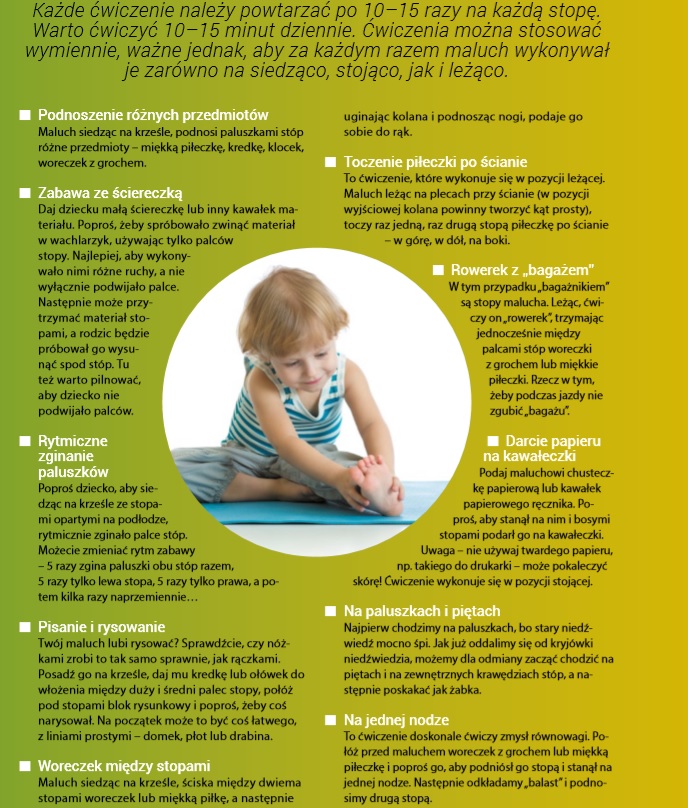 *wydawnictwo PWN